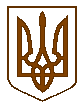 УКРАЇНАБілокриницька   сільська   радаРівненського   району    Рівненської    області(двадцять перша  чергова сесія сьомого скликання)РІШЕННЯвід  18  вересня  2017 року                                                                       проект  Про затвердження проекту землеустрою,            щодо відведення земельної ділянки цільове призначення якої змінюється		Розглянувши проект землеустрою щодо відведення земельної ділянки у разі зміни її цільового призначення гр. Космина В.М.,  за погодження земельної комісії сільської ради та керуючись ст.ст.12, 20, 21, 142 Земельного кодексу України, Постановою Кабінету Міністрів України від 11.04.2002 року № 502 «Про затвердження Порядку зміни цільового призначення земель, які перебувають у власності громадян або юридичних осіб»  та ст.26, 33 Закону України  "Про місцеве самоврядування в Україні" сесія Білокриницької сільської радиВ И Р І Ш И Л А: 1. Затвердити гр. Космину Віктору Михайловичу  проект землеустрою щодо відведення земельної ділянки  площею 0,1958 га (кадастровий номер 5624680700:02:006:1443) у разі зміни її цільового призначення для будівництва і обслуговування житлового будинку, господарських будівель і споруд (присадибна ділянка), що перебуває у власності для ведення особистого селянського господарства згідно  витягу з Державного реєстру речових прав на нерухоме майно   (№ 003865 від 29.01.2014 р.)   в с. Біла Криниця на території Білокриницької сільської ради Рівненського району Рівненської області. 2. Змінити цільове призначення земельної ділянки, яка є у власності гр. Космина Віктора Михайловича для ведення особистого селянського господарства на для будівництва і обслуговування житлового будинку, господарських будівель і споруд (присадибна ділянка) площею 0,1958 га в с. Біла Криниця на території Білокриницької сільської ради Рівненського району Рівненської області.3. Гр. Космину Віктору Михайловичу  здійснити реєстрацію зміни цільового призначення земельної ділянки площею 0,1958 га для будівництва і обслуговування житлового будинку, господарських будівель і споруд (присадибна ділянка), в порядку, визначеному законодавством.Контроль за виконанням даного рішення покласти на земельну комісію сільської ради.Сільський голова                                                                                  Т. ГончарукУКРАЇНАБілокриницька   сільська   радаРівненського   району    Рівненської    області(двадцять перша  чергова сесія сьомого скликання)РІШЕННЯвід  18  вересня  2017 року                                                                       проект  Про затвердження проекту землеустрою,            щодо відведення земельної ділянки цільове призначення якої змінюється		Розглянувши проект землеустрою щодо відведення земельної ділянки у разі зміни її цільового призначення гр. Космина В.М.,  за погодження земельної комісії сільської ради та керуючись ст.ст.12, 20, 21, 142 Земельного кодексу України, Постановою Кабінету Міністрів України від 11.04.2002 року № 502 «Про затвердження Порядку зміни цільового призначення земель, які перебувають у власності громадян або юридичних осіб»  та ст.26, 33 Закону України  "Про місцеве самоврядування в Україні" сесія Білокриницької сільської радиВ И Р І Ш И Л А: 1. Затвердити гр. Космину Віктору Михайловичу  проект землеустрою щодо відведення земельної ділянки  площею 0,1958 га (кадастровий номер 5624680700:02:006:1443) у разі зміни її цільового призначення для будівництва і обслуговування житлового будинку, господарських будівель і споруд (присадибна ділянка), що перебуває у власності для ведення особистого селянського господарства згідно  витягу з Державного реєстру речових прав на нерухоме майно   (№ 003865 від 29.01.2014 р.)   в с. Біла Криниця на території Білокриницької сільської ради Рівненського району Рівненської області. 2. Змінити цільове призначення земельної ділянки, яка є у власності гр. Космина Віктора Михайловича для ведення особистого селянського господарства на для будівництва і обслуговування житлового будинку, господарських будівель і споруд (присадибна ділянка) площею 0,1958 га в с. Біла Криниця на території Білокриницької сільської ради Рівненського району Рівненської області.3. Гр. Космину Віктору Михайловичу  здійснити реєстрацію зміни цільового призначення земельної ділянки площею 0,1958 га для будівництва і обслуговування житлового будинку, господарських будівель і споруд (присадибна ділянка), в порядку, визначеному законодавством.Контроль за виконанням даного рішення покласти на земельну комісію сільської ради.Сільський голова                                                                                  Т. Гончарук